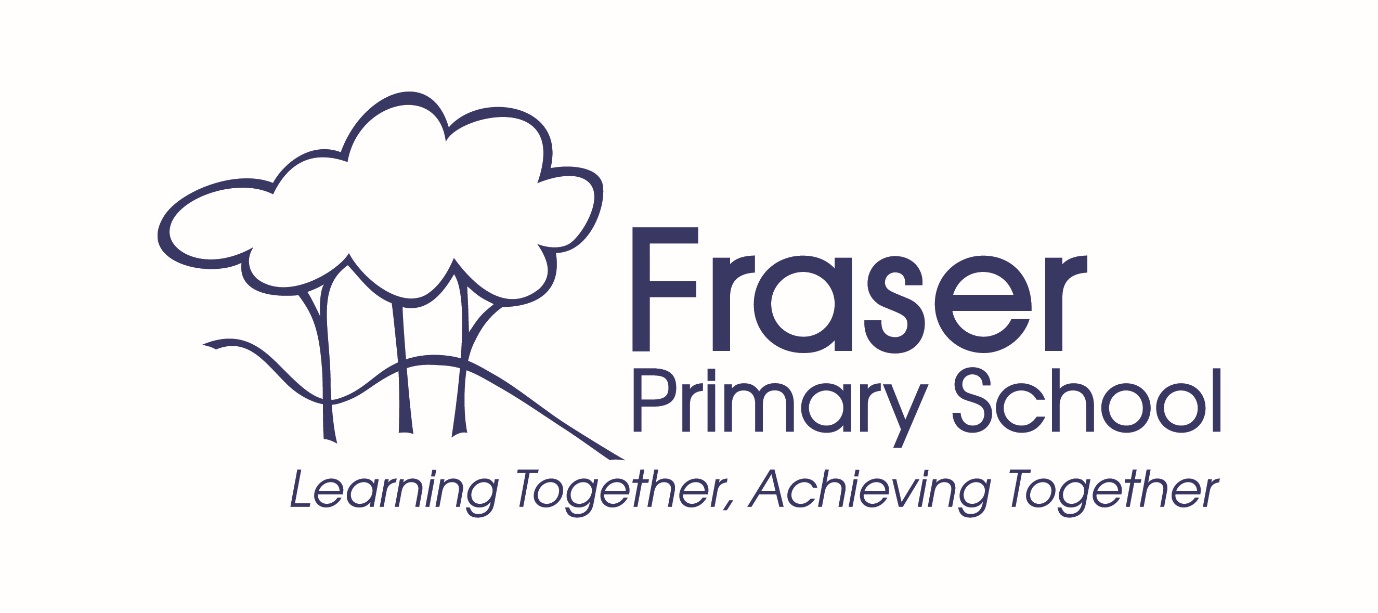 Fraser Primary SchoolAnnual School Board Report 2019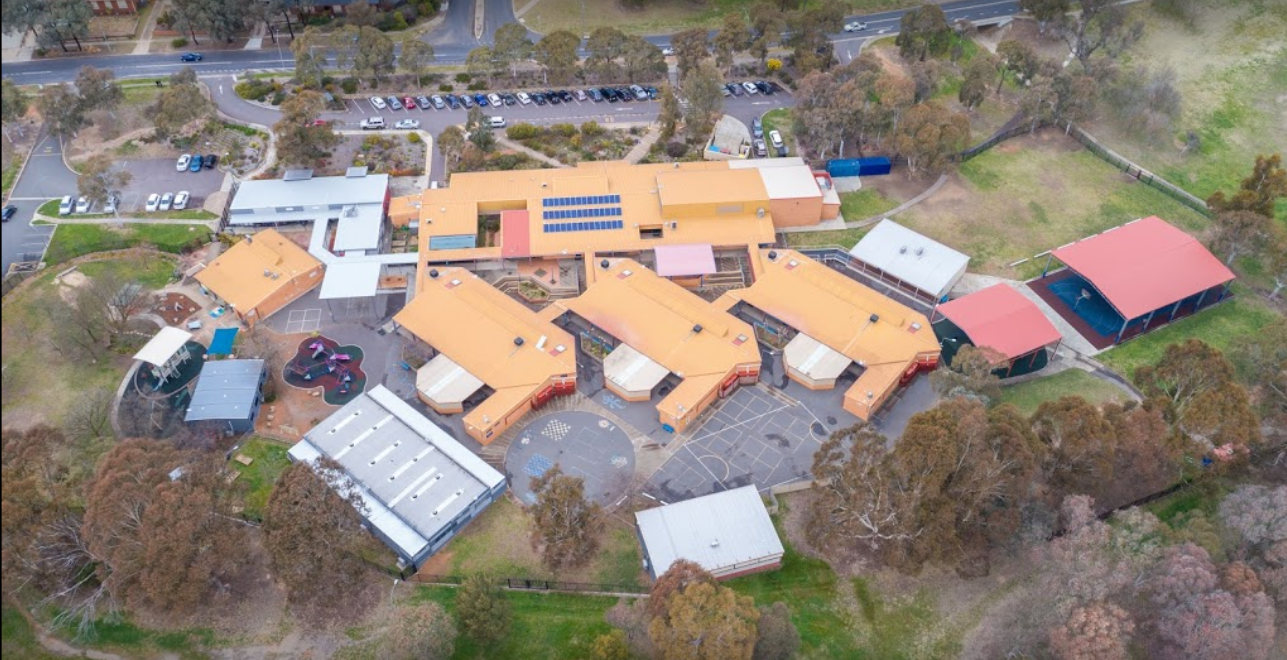 This page is intentionally left blank.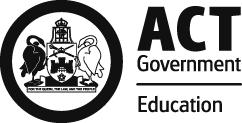 This report supports the work being done in the ACT Education Directorate, as outlined in Strategic Plan 2018-21: A Leading Learning Organisation.AccessibilityThe ACT Government is committed to making its information services, events and venues accessible to as many people as possible.If you have difficulty reading a standard document and would like to receive this publication in an alternate format, such as large print and audio, please telephone (02) 6247 4580.If English is not your first language and you require the translating and interpreting service, please telephone 13 14 50.If you are deaf or hearing impaired and require the National Relay Service, please telephone 13 36 77.© Australian Capital Territory, Canberra, 2020Material in this publication may be reproduced provided due acknowledgement is made.Reporting to the communitySchools report to communities in range of ways, including through:Annual School Board Reportsa (5-year) School Improvement Plan (formerly School Strategic Plan)annual Impact Reportsnewslettersother sources such as My School.Summary of School Board activityThe Fraser Primary School Board has continued to meet regularly with representatives of the School’s Executive, Teaching Staff, Business Manager and Parents.  The Board has focussed on the current condition and future directions for Fraser Primary School. Over 2019 the Fraser Primary School Board has been productive in reviewing the following policies and issues relevant to the school community:Gifted and Talented Procedures;Portable Electronic Device Policy;Violence towards staff in school – incidence and management approaches;Crisis management - continuity planning;Reportable Conduct Scheme;Storage of school property;Oval refurbishment;Student enrolment numbers and resource implications;The allocation of funds; and Approval and monitoring of the school budget.We continue to praise the high-quality calibre of the teaching, support and administrative staff of the Fraser Primary School.  We are thankful for their investment in the lives of students and in the Fraser Community.School ContextFraser Primary School opened in 1979. It is situated in the North-West region of Canberra and includes students from the suburb of Fraser and areas of Dunlop, Flynn and Charnwood. Fraser Primary School provides education for students from preschool to year 6 and has an enrolment of around 601 students. The school motto Learning Together Achieving Together underpins all our activities and interactions. The school motto reflects the dedication and professionalism of the staff the support of the parents/carers and the enthusiasm of the students all of which creates a successful combination and a school that makes a positive difference to the lives of our whole community. With everyone working together we provide our students with a wide range of high-quality educational experiences in a supportive and caring environment. Fraser Primary School provides quality education for all students. We implement a relevant and innovative curriculum that develops the whole child. Students are engaged in a range of learning experiences that actively develop skills and understandings and allow students to achieve success. Our school values underpin a safe friendly and supportive environment that encourages students to become lifelong learners. Our students are given opportunities to be active and effective citizens in their local and global community. Fraser Preschool is located on site and is an integral part of our school. The Fraser Preschool program provides the foundation for successful early childhood learning and we provide a rich variety of learning experiences for all our students. The rich Fraser Preschool curriculum is guided by the Early Years Framework and the National Quality Standards. Fraser Primary School prides itself on high expectations and is constantly striving to improve student outcomes. The Australian Curriculum framework is implemented from Kindergarten to year 6. Assessment both national and school based provides parents/carers with ongoing information on their child’s progress. School improvement strategies have included whole school approaches to all aspects of the curriculum with a strong focus on differentiated literacy and numeracy and integrated inquiry programs. The school is committed to ensuring that every child has the best possible opportunity to achieve a standard of excellence in all academic pursuits. High quality instruction from classroom teachers along with intensive short-term support for students from specialist staff when required provides a platform for successful student outcomes. At Fraser we use the ‘inquiry’ approach to learning. Our integrated inquiry units provide a valuable context for students to display their understanding knowledge and skills through performance on trans-disciplinary activities that are intellectually demanding and are connected to the world beyond the classroom. Students are provided with the opportunity to negotiate their inquiry-based quest. This gives students a sense of ownership of their learning and the opportunity to utilise their preferred individual learning styles. Fraser Primary School is committed to ensuring ICT is integral to all aspects of learning. We provide an inclusive environment where all students have opportunities to succeed and offer a diverse range of programs for all students. A Japanese language program operates for students in years Kinder-6. A performing arts specialist implements a developmental performing arts program for years P-6. The school also has a year 5 and 6 instrumental band program. The school also offers a comprehensive STEM (Science, Technology, engineering and Maths) program. The school promotes a healthy lifestyle through active participation in sporting teams, the explicit teaching of fundamental motor skills and a health promoting curriculum. Students are also educated in environmental sustainability. We recognise students who act as positive role models and citizens in our community through displaying our school values. The school values: support, cooperation, acceptance, respect and friendliness are explicitly taught to students and students displaying these values are acknowledged at school assemblies and across the school community. The school offers a safe learning environment promoting respectful relationships among the whole school environment. Fraser Primary School is a community-based school that prides itself on the quality of its partnerships with the school community. We believe that the partnership between home and school is the most important relationship of all and we do all we can to ensure the strength of this partnership. The school community is actively involved in celebrating the learning of our students throughout the year.Student InformationStudent enrolmentIn this reporting period there were a total of 492 students enrolled at this school.Table: Student enrolmentSource: ACT Education Directorate, Analytics and Evaluation Branch*Language Background Other Than EnglishSupporting attendance and managing non-attendanceACT public schools support parents and careers to meet their legal responsibilities in relation to the compulsory education requirements of the Education Act 2004. The Education Directorate’s Education Participation (Enrolment and Attendance) Policy describes its position with regard to supporting attendance and managing non-attendance. A suite of procedures supports the implementation of the policy. Please refer to https://www.education.act.gov.au/ for further details.Staff InformationTeacher qualificationsAll teachers at this school meet the professional requirements for teaching in an ACT public school. The ACT Teacher Quality Institute (TQI) specifies two main types of provision for teachers at different stages of their career, these are detailed below.Full registration is for teachers with experience working in a registered school in Australia or New Zealand who have been assessed as meeting the Proficient level of the Australian Professional Standards for Teachers.Provisional registration is for newly qualified teachers or teachers who do not have recent experience teaching in a school in Australia and New Zealand. Many teachers moving to Australia from another country apply for Provisional registration.Workforce compositionWorkforce composition for the current reporting period is provided in the following table. The data is taken from the school’s verified August staffing report. For reporting purposes, it incorporates all school staff including preschools, staff absent for a period of less than four consecutive weeks and staff replacing staff absent for more than four consecutive weeks. It does not include casuals and staff absent for a period of four consecutive weeks or longer.The Education Directorate is required to report Aboriginal and Torres Strait Islander staff figures.  As of June of the reporting period, 119 Aboriginal and/or Torres Strait Islander staff members were employed across the Directorate.Table: Workforce composition numbersSource: ACT Education Directorate, People and Performance BranchSchool Review and DevelopmentThe ACT Education Directorate’s Strategic Plan 2018-2021 provides the framework and strategic direction for School Improvement Plans (formerly School Strategic Plans). This is supported by the school performance and accountability framework ‘People, Practice and Performance: School Improvement in Canberra Public Schools, A Framework for Performance and Accountability’. Annually, system and school level data are used alongside the National School Improvement Tool to support targeted school improvement, high standards in student learning, innovation and best practice in ACT public schools.Prior to 2016 all ACT public schools participated in a four-year improvement cycle. In the fourth year schools underwent an external Validation process. In 2016 this changed to a five-year cycle with a School Review at the end.Our school will be reviewed in 2020. A copy of the most recent Validation Report can be found on our school website.School SatisfactionSchools use a range evidence to gain an understanding of the satisfaction levels of their parents and carers, staff and students. Annually in August/ September ACT schools undertake a survey to gain an understanding of school satisfaction at that time. This information is collected from staff, parents and students from year 5 and above through an online survey. Overall SatisfactionIn this period of reporting, 93% of parents and carers, 96% of staff, and 95% of students at this school indicated they were satisfied with the education provided by the school.Included in the survey were 16 staff, 14 parent, and 12 student items which are described as the national opinion items. These items were approved by the then Standing Council on School Education and Early Childhood (SCSEEC) for use from 2015. The following tables show the percentage of parents and carers, students and staff who agreed with each of the national opinion items at this school.A total of 49 staff responded to the survey. Please note that not all responders answered every question.Table: Proportion of staff in agreement with each national opinion itemSource: ACT Education Directorate, Analytics and Evaluation Branch*Data derived from annual School Satisfaction SurveyA total of 244 parents responded to the survey. Please note that not all responders answered every question.Table: Proportion of parents and carers in agreement with each national opinion itemSource: ACT Education Directorate, Analytics and Evaluation Branch*Data derived from annual School Satisfaction SurveyA total of 185 students responded to the survey. Please note that not all responders answered every question.Learning and AssessmentTable: Fraser Primary School PIPS 2019 mean raw scoresIn this reporting period, no students were exempt from testing based on nationally agreed criteria.Table: NAPLAN Mean ScoresFinancial SummaryThe school has provided the Directorate with an end of year financial statement that was approved by the school board. Further details concerning the statement can be obtained by contacting the school. The following summary covers use of funds for operating costs and does not include expenditure in areas such as permanent salaries, buildings and major maintenance.Table: Financial SummaryVoluntary ContributionsThe funds listed were used to support the general operations of the school. The spending of voluntary contributions is in line with the approved budget for this reporting period.ReservesEndorsement PageMembers of the School BoardI approve the report, prepared in accordance with the provision of the ACT Education Act 2004, section 52.I certify that to the best of my knowledge and belief the evidence and information reported in this Annual School Board Report represents an accurate record of the Board’s operations during this reporting period.Student typeNumber of studentsMale244Female248Aboriginal and Torres Strait Islander22LBOTE*87Year levelAttendance rate192.0292.0390.0492.0591.0688.0Staff employment categoryTOTALTeaching Staff: Full Time Equivalent Permanent33.27Teaching Staff: Full Time Equivalent Temporary1.60Non Teaching Staff: Full Time Equivalent13.19National opinion itemParents at this school can talk to teachers about their concerns.98Staff are well supported at this school.84Staff get quality feedback on their performance.54Student behaviour is well managed at this school.63Students at this school can talk to their teachers about their concerns.100Students feel safe at this school.96Students like being at this school.100Students’ learning needs are being met at this school.92Teachers at this school expect students to do their best.98Teachers at this school motivate students to learn.100Teachers at this school treat students fairly.96Teachers give useful feedback.88This school is well maintained.100This school looks for ways to improve.90This school takes staff opinions seriously.88This school works with parents to support students' learning.94Teachers give useful feedback.88National opinion itemMy child is making good progress at this school.90I can talk to my child’s teachers about my concerns.96My child feels safe at this school.95My child likes being at this school.94My child's learning needs are being met at this school.90Student behaviour is well managed at this school.89Teachers at this school expect my child to do his or her best.96Teachers at this school give useful feedback.93Teachers at this school motivate my child to learn.94Teachers at this school treat students fairly.92This school is well maintained.97This school looks for ways to improve.91This school takes parents’ opinions seriously.88This school works with me to support my child's learning.92National opinion itemI can talk to my teachers about my concerns.86I feel safe at this school.89I like being at my school.88My school gives me opportunities to do interesting things.94My school is well maintained.94My school looks for ways to improve.96My teachers expect me to do my best.99My teachers motivate me to learn.93Staff take students’ concerns seriously.89Student behaviour is well managed at my school.78Teachers at my school treat students fairly.88Teachers give useful feedback.91AgencyReading startReading endMathematics startMathematics endSchool461163953ACT491233955Test DomainYear 3 SchoolYear 3 ACTYear 5 SchoolYear 5 ACTReading441438511516Writing434418463474Spelling421408495497Grammar & Punctuation438440493500Numeracy422411495496INCOMEJanuary-JuneJuly-DecemberJanuary-DecemberSelf-management funds220633.78128999.27349633.05Voluntary contributions4190.007130.0011320.00Contributions & donations1000.005111.006111.00Subject contributions6931.0030919.3437850.34External income (including community use)13871.6012754.1726625.77Proceeds from sale of assets0.000.000.00Bank Interest4785.743308.548094.28TOTAL INCOME251412.12188222.32439634.44EXPENDITUREUtilities and general overheads45585.1071349.71116934.81Cleaning39717.840.0039717.84Security128.211100.971229.18Maintenance94594.6048823.94143418.54Administration11849.9313355.1925205.12Staffing0.0072301.8072301.80Communication5256.731650.526907.25Assets17845.692803.0720648.76Leases0.000.000.00General office expenditure34618.1328598.1963216.32Educational6988.9010403.9517392.85Subject consumables5900.00997.556897.55TOTAL EXPENDITURE262485.13251384.89513870.02OPERATING RESULT-11073.01-63162.57-74235.58Actual Accumulated Funds190755.80202382.37226382.37Outstanding commitments (minus)-21596.150.00-21596.15BALANCE158086.64139219.80130550.64Name and PurposeAmountExpected CompletionStaffing Reserve 2021$33,84012/2021Site Improvement Reserve 2021$5,52812/2021Parent Representative(s):Melina Tsembis,Chris Flinders.Community Representative(s):Teacher Representative(s):Melinda ClarkeEmily VernonStudent Representative(s):Board Chair:Rebecca JefferyPrincipal:Mark DeekerBoard Chair Signature:Rebecca JefferyDate:09 / 06 / 2020Principal Signature:Mark DeekerDate:09 / 06 / 2020